Context:Context:Context:Hazard:Hazard:Hazard:Actions Taken:Actions Taken:Actions Taken:Figure 1: Figure 2: Figure 3: Actions Required for [Insert Affected Staff]:Actions Required for [Insert Affected Staff]:Actions Required for [Insert Affected Staff]:Comments:Comments:Comments: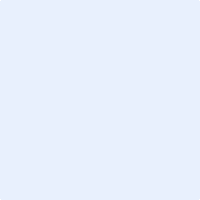 